О внесении изменений в постановление Администрациигорода Когалыма от 11.10.2013 №2900В соответствии с постановлением Правительства Ханты-Мансийского автономного округа - Югры от 10.11.2023 №554-п «О государственной программе Ханты-Мансийского автономного округа - Югры «Развитие агропромышленного комплекса», Уставом города Когалыма, решением Думы города Когалыма от 22.11.2023 №336-ГД «Об одобрении предложений о внесении изменений в муниципальную программу «Развитие агропромышленного комплекса в городе Когалыме», решением Думы города Когалыма от 13.12.2023 №350-ГД «О бюджете города Когалыма на 2024 год и на плановый период 2025 и 2026 годов», постановлением Администрации города Когалыма от 28.10.2021 №2193 «О порядке разработки и реализации муниципальных программ города Когалыма»:В постановление Администрации города Когалыма от 11.10.2013 №2900 «Об утверждении муниципальной программы «Развитие агропромышленного комплекса в городе Когалыме» (далее – Постановление) внести следующие изменения:Приложение к Постановлению изложить в редакции согласно приложению к настоящему постановлению.Признать утратившими силу следующие постановления Администрации города Когалыма:2.1. от 30.01.2023 №187 «О внесении изменения в постановление Администрации города Когалыма от 11.10.2013 №2900»;2.2. от 12.04.2023 №669 «О внесении изменения в постановление Администрации города Когалыма от 11.10.2013 №2900»;2.3. от 08.06.2023 №1078 «О внесении изменений в постановление Администрации города Когалыма от 11.10.2013 №2900»;2.4. от 31.07.2023 №1441 «О внесении изменений в постановление Администрации города Когалыма от 11.10.2013 №2900»;2.5. от 19.10.2023 №2068 «О внесении изменений в постановление Администрации города Когалыма от 11.10.2013 №2900»;2.6. от 28.11.2023 №2334 «О внесении изменений в постановление Администрации города Когалыма от 11.10.2013 №2900»;2.7. от 28.12.2023 №2660 «О внесении изменений в постановление Администрации города Когалыма от 11.10.2013 №2900».Управлению инвестиционной деятельности и развития предпринимательства Администрации города Когалыма (В.И.Феоктистов) направить в юридическое управление Администрации города Когалыма текст постановления и приложение к нему, его реквизиты, сведения об источнике официального опубликования в порядке и сроки, предусмотренные распоряжением Администрации города Когалыма от 19.06.2013 №149-р «О мерах по формированию регистра муниципальных нормативных правовых актов Ханты-Мансийского автономного округа – Югры» для дальнейшего направления в Управление государственной регистрации нормативных правовых актов Аппарата Губернатора Ханты-Мансийского автономного округа – Югры.Настоящее постановление распространяет свое действие на правоотношения, возникшие с 01.01.2024.Опубликовать настоящее постановление и приложение к нему в газете «Когалымский вестник» и сетевом издании «Когалымский вестник»: KOGVESTI.RU (приложение в печатном издании не приводится). Разместить настоящее постановление и приложение к нему на официальном сайте Администрации города Когалыма в информационно-телекоммуникационной сети Интернет (www.admkogalym.ru). Контроль за выполнением постановления возложить на заместителя главы города Когалыма Т.И.Черных.Приложение к постановлению Администрациигорода КогалымаПАСПОРТмуниципальной программы города Когалыма «Развитие агропромышленного комплекса в городе Когалыме»(далее - муниципальная программа)<1> целевой показатель основывается на данных Единого реестра субъектов малого и среднего предпринимательства Федеральной налоговой службыТаблица 1Распределение финансовых ресурсов муниципальной программы (по годам)Таблица 2Перечень структурных элементов (основных мероприятий) муниципальной программыТаблица 3Перечень создаваемых объектов на 2024 год и на плановый период 2025 и 2026 годов, включая приобретение объектов недвижимого имущества, объектов, создаваемых в соответствии с соглашениями о муниципально-частном партнерстве (государственно-частном партнерстве) и концессионными соглашениями(заполняется в случае наличия объектов)тыс. рублейТаблица 4Перечень объектов капитального строительства (заполняется при планировании объектов капитального строительства)Таблица 5Перечень объектов социально-культурного и коммунально-бытового назначения, масштабные инвестиционные проекты (далее – инвестиционные проекты) (заполняется в случае наличия объектов социально-культурного и коммунально-бытового назначения, масштабных инвестиционных проектов)Таблица 6Показатели, характеризующие эффективность структурного элемента (основного мероприятия) муниципальной программы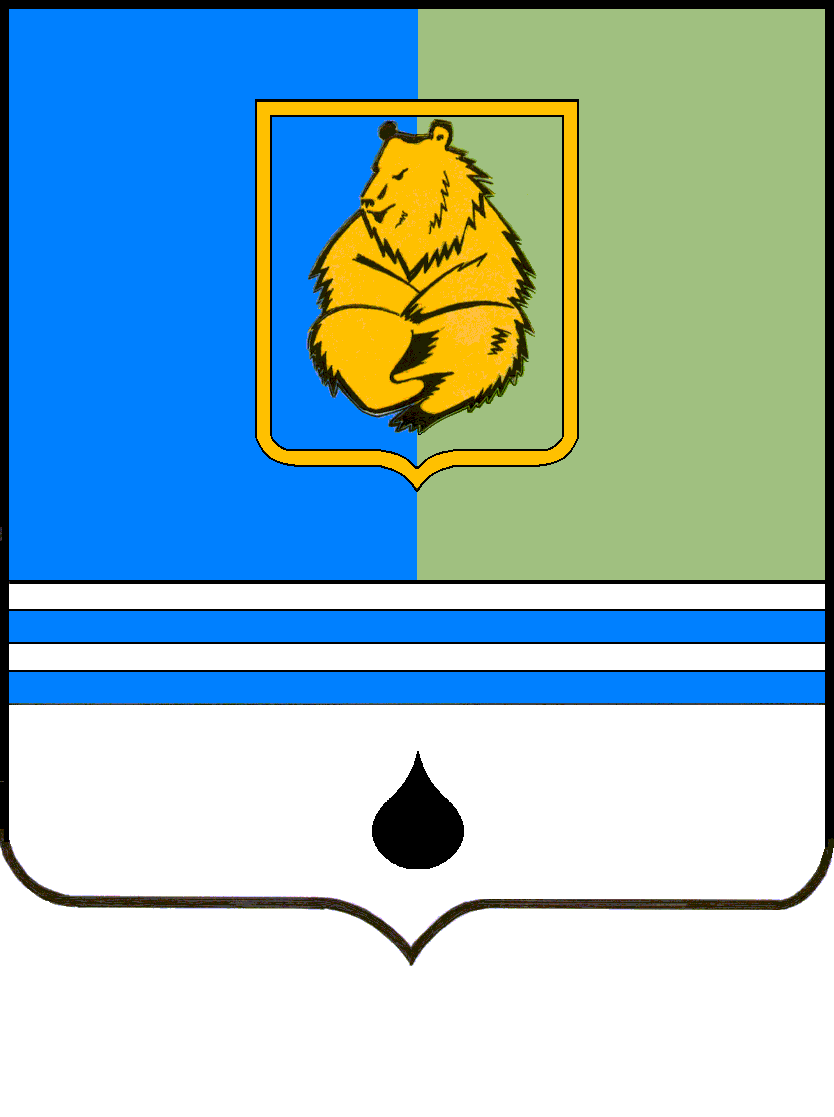 ПОСТАНОВЛЕНИЕАДМИНИСТРАЦИИ ГОРОДА КОГАЛЫМАХанты-Мансийского автономного округа - ЮгрыПОСТАНОВЛЕНИЕАДМИНИСТРАЦИИ ГОРОДА КОГАЛЫМАХанты-Мансийского автономного округа - ЮгрыПОСТАНОВЛЕНИЕАДМИНИСТРАЦИИ ГОРОДА КОГАЛЫМАХанты-Мансийского автономного округа - ЮгрыПОСТАНОВЛЕНИЕАДМИНИСТРАЦИИ ГОРОДА КОГАЛЫМАХанты-Мансийского автономного округа - Югрыот [Дата документа]от [Дата документа]№ [Номер документа]№ [Номер документа]от [Дата документа] № [Номер документа]Наименование муниципальной программы Развитие агропромышленного комплекса в городе КогалымеРазвитие агропромышленного комплекса в городе КогалымеРазвитие агропромышленного комплекса в городе КогалымеРазвитие агропромышленного комплекса в городе КогалымеРазвитие агропромышленного комплекса в городе КогалымеРазвитие агропромышленного комплекса в городе КогалымеРазвитие агропромышленного комплекса в городе КогалымеРазвитие агропромышленного комплекса в городе КогалымеРазвитие агропромышленного комплекса в городе КогалымеРазвитие агропромышленного комплекса в городе КогалымеРазвитие агропромышленного комплекса в городе КогалымеСроки реализации муниципальной программы Сроки реализации муниципальной программы Сроки реализации муниципальной программы Сроки реализации муниципальной программы Сроки реализации муниципальной программы 2024 - 2028 годы2024 - 2028 годы2024 - 2028 годы2024 - 2028 годыКуратор муниципальной программыЗаместитель главы города Когалыма Черных Татьяна Ивановна Заместитель главы города Когалыма Черных Татьяна Ивановна Заместитель главы города Когалыма Черных Татьяна Ивановна Заместитель главы города Когалыма Черных Татьяна Ивановна Заместитель главы города Когалыма Черных Татьяна Ивановна Заместитель главы города Когалыма Черных Татьяна Ивановна Заместитель главы города Когалыма Черных Татьяна Ивановна Заместитель главы города Когалыма Черных Татьяна Ивановна Заместитель главы города Когалыма Черных Татьяна Ивановна Заместитель главы города Когалыма Черных Татьяна Ивановна Заместитель главы города Когалыма Черных Татьяна Ивановна Заместитель главы города Когалыма Черных Татьяна Ивановна Заместитель главы города Когалыма Черных Татьяна Ивановна Заместитель главы города Когалыма Черных Татьяна Ивановна Заместитель главы города Когалыма Черных Татьяна Ивановна Заместитель главы города Когалыма Черных Татьяна Ивановна Заместитель главы города Когалыма Черных Татьяна Ивановна Заместитель главы города Когалыма Черных Татьяна Ивановна Заместитель главы города Когалыма Черных Татьяна Ивановна Заместитель главы города Когалыма Черных Татьяна Ивановна Ответственный исполнитель муниципальной программыУправление инвестиционной деятельности и развития предпринимательства Администрации города Когалыма (далее – УИДиРП)Управление инвестиционной деятельности и развития предпринимательства Администрации города Когалыма (далее – УИДиРП)Управление инвестиционной деятельности и развития предпринимательства Администрации города Когалыма (далее – УИДиРП)Управление инвестиционной деятельности и развития предпринимательства Администрации города Когалыма (далее – УИДиРП)Управление инвестиционной деятельности и развития предпринимательства Администрации города Когалыма (далее – УИДиРП)Управление инвестиционной деятельности и развития предпринимательства Администрации города Когалыма (далее – УИДиРП)Управление инвестиционной деятельности и развития предпринимательства Администрации города Когалыма (далее – УИДиРП)Управление инвестиционной деятельности и развития предпринимательства Администрации города Когалыма (далее – УИДиРП)Управление инвестиционной деятельности и развития предпринимательства Администрации города Когалыма (далее – УИДиРП)Управление инвестиционной деятельности и развития предпринимательства Администрации города Когалыма (далее – УИДиРП)Управление инвестиционной деятельности и развития предпринимательства Администрации города Когалыма (далее – УИДиРП)Управление инвестиционной деятельности и развития предпринимательства Администрации города Когалыма (далее – УИДиРП)Управление инвестиционной деятельности и развития предпринимательства Администрации города Когалыма (далее – УИДиРП)Управление инвестиционной деятельности и развития предпринимательства Администрации города Когалыма (далее – УИДиРП)Управление инвестиционной деятельности и развития предпринимательства Администрации города Когалыма (далее – УИДиРП)Управление инвестиционной деятельности и развития предпринимательства Администрации города Когалыма (далее – УИДиРП)Управление инвестиционной деятельности и развития предпринимательства Администрации города Когалыма (далее – УИДиРП)Управление инвестиционной деятельности и развития предпринимательства Администрации города Когалыма (далее – УИДиРП)Управление инвестиционной деятельности и развития предпринимательства Администрации города Когалыма (далее – УИДиРП)Управление инвестиционной деятельности и развития предпринимательства Администрации города Когалыма (далее – УИДиРП)Соисполнители муниципальной программы--------------------Национальная цель--------------------Цели муниципальной программы Создание благоприятных условий для устойчивого развития сельского хозяйства и повышение конкурентоспособности сельскохозяйственной продукции, произведенной в городе КогалымеСоздание благоприятных условий для устойчивого развития сельского хозяйства и повышение конкурентоспособности сельскохозяйственной продукции, произведенной в городе КогалымеСоздание благоприятных условий для устойчивого развития сельского хозяйства и повышение конкурентоспособности сельскохозяйственной продукции, произведенной в городе КогалымеСоздание благоприятных условий для устойчивого развития сельского хозяйства и повышение конкурентоспособности сельскохозяйственной продукции, произведенной в городе КогалымеСоздание благоприятных условий для устойчивого развития сельского хозяйства и повышение конкурентоспособности сельскохозяйственной продукции, произведенной в городе КогалымеСоздание благоприятных условий для устойчивого развития сельского хозяйства и повышение конкурентоспособности сельскохозяйственной продукции, произведенной в городе КогалымеСоздание благоприятных условий для устойчивого развития сельского хозяйства и повышение конкурентоспособности сельскохозяйственной продукции, произведенной в городе КогалымеСоздание благоприятных условий для устойчивого развития сельского хозяйства и повышение конкурентоспособности сельскохозяйственной продукции, произведенной в городе КогалымеСоздание благоприятных условий для устойчивого развития сельского хозяйства и повышение конкурентоспособности сельскохозяйственной продукции, произведенной в городе КогалымеСоздание благоприятных условий для устойчивого развития сельского хозяйства и повышение конкурентоспособности сельскохозяйственной продукции, произведенной в городе КогалымеСоздание благоприятных условий для устойчивого развития сельского хозяйства и повышение конкурентоспособности сельскохозяйственной продукции, произведенной в городе КогалымеСоздание благоприятных условий для устойчивого развития сельского хозяйства и повышение конкурентоспособности сельскохозяйственной продукции, произведенной в городе КогалымеСоздание благоприятных условий для устойчивого развития сельского хозяйства и повышение конкурентоспособности сельскохозяйственной продукции, произведенной в городе КогалымеСоздание благоприятных условий для устойчивого развития сельского хозяйства и повышение конкурентоспособности сельскохозяйственной продукции, произведенной в городе КогалымеСоздание благоприятных условий для устойчивого развития сельского хозяйства и повышение конкурентоспособности сельскохозяйственной продукции, произведенной в городе КогалымеСоздание благоприятных условий для устойчивого развития сельского хозяйства и повышение конкурентоспособности сельскохозяйственной продукции, произведенной в городе КогалымеСоздание благоприятных условий для устойчивого развития сельского хозяйства и повышение конкурентоспособности сельскохозяйственной продукции, произведенной в городе КогалымеСоздание благоприятных условий для устойчивого развития сельского хозяйства и повышение конкурентоспособности сельскохозяйственной продукции, произведенной в городе КогалымеСоздание благоприятных условий для устойчивого развития сельского хозяйства и повышение конкурентоспособности сельскохозяйственной продукции, произведенной в городе КогалымеСоздание благоприятных условий для устойчивого развития сельского хозяйства и повышение конкурентоспособности сельскохозяйственной продукции, произведенной в городе КогалымеСоздание благоприятных условий для устойчивого развития сельского хозяйства и повышение конкурентоспособности сельскохозяйственной продукции, произведенной в городе КогалымеЗадачи муниципальной программы1. Увеличение объемов производства и переработки основных видов сельскохозяйственной продукции, произведенной в городе Когалыме.2. Обеспечение воспроизводства и увеличение продукции растениеводства и создание благоприятных условий для развития заготовки и переработки дикоросов.1. Увеличение объемов производства и переработки основных видов сельскохозяйственной продукции, произведенной в городе Когалыме.2. Обеспечение воспроизводства и увеличение продукции растениеводства и создание благоприятных условий для развития заготовки и переработки дикоросов.1. Увеличение объемов производства и переработки основных видов сельскохозяйственной продукции, произведенной в городе Когалыме.2. Обеспечение воспроизводства и увеличение продукции растениеводства и создание благоприятных условий для развития заготовки и переработки дикоросов.1. Увеличение объемов производства и переработки основных видов сельскохозяйственной продукции, произведенной в городе Когалыме.2. Обеспечение воспроизводства и увеличение продукции растениеводства и создание благоприятных условий для развития заготовки и переработки дикоросов.1. Увеличение объемов производства и переработки основных видов сельскохозяйственной продукции, произведенной в городе Когалыме.2. Обеспечение воспроизводства и увеличение продукции растениеводства и создание благоприятных условий для развития заготовки и переработки дикоросов.1. Увеличение объемов производства и переработки основных видов сельскохозяйственной продукции, произведенной в городе Когалыме.2. Обеспечение воспроизводства и увеличение продукции растениеводства и создание благоприятных условий для развития заготовки и переработки дикоросов.1. Увеличение объемов производства и переработки основных видов сельскохозяйственной продукции, произведенной в городе Когалыме.2. Обеспечение воспроизводства и увеличение продукции растениеводства и создание благоприятных условий для развития заготовки и переработки дикоросов.1. Увеличение объемов производства и переработки основных видов сельскохозяйственной продукции, произведенной в городе Когалыме.2. Обеспечение воспроизводства и увеличение продукции растениеводства и создание благоприятных условий для развития заготовки и переработки дикоросов.1. Увеличение объемов производства и переработки основных видов сельскохозяйственной продукции, произведенной в городе Когалыме.2. Обеспечение воспроизводства и увеличение продукции растениеводства и создание благоприятных условий для развития заготовки и переработки дикоросов.1. Увеличение объемов производства и переработки основных видов сельскохозяйственной продукции, произведенной в городе Когалыме.2. Обеспечение воспроизводства и увеличение продукции растениеводства и создание благоприятных условий для развития заготовки и переработки дикоросов.1. Увеличение объемов производства и переработки основных видов сельскохозяйственной продукции, произведенной в городе Когалыме.2. Обеспечение воспроизводства и увеличение продукции растениеводства и создание благоприятных условий для развития заготовки и переработки дикоросов.1. Увеличение объемов производства и переработки основных видов сельскохозяйственной продукции, произведенной в городе Когалыме.2. Обеспечение воспроизводства и увеличение продукции растениеводства и создание благоприятных условий для развития заготовки и переработки дикоросов.1. Увеличение объемов производства и переработки основных видов сельскохозяйственной продукции, произведенной в городе Когалыме.2. Обеспечение воспроизводства и увеличение продукции растениеводства и создание благоприятных условий для развития заготовки и переработки дикоросов.1. Увеличение объемов производства и переработки основных видов сельскохозяйственной продукции, произведенной в городе Когалыме.2. Обеспечение воспроизводства и увеличение продукции растениеводства и создание благоприятных условий для развития заготовки и переработки дикоросов.1. Увеличение объемов производства и переработки основных видов сельскохозяйственной продукции, произведенной в городе Когалыме.2. Обеспечение воспроизводства и увеличение продукции растениеводства и создание благоприятных условий для развития заготовки и переработки дикоросов.1. Увеличение объемов производства и переработки основных видов сельскохозяйственной продукции, произведенной в городе Когалыме.2. Обеспечение воспроизводства и увеличение продукции растениеводства и создание благоприятных условий для развития заготовки и переработки дикоросов.1. Увеличение объемов производства и переработки основных видов сельскохозяйственной продукции, произведенной в городе Когалыме.2. Обеспечение воспроизводства и увеличение продукции растениеводства и создание благоприятных условий для развития заготовки и переработки дикоросов.1. Увеличение объемов производства и переработки основных видов сельскохозяйственной продукции, произведенной в городе Когалыме.2. Обеспечение воспроизводства и увеличение продукции растениеводства и создание благоприятных условий для развития заготовки и переработки дикоросов.1. Увеличение объемов производства и переработки основных видов сельскохозяйственной продукции, произведенной в городе Когалыме.2. Обеспечение воспроизводства и увеличение продукции растениеводства и создание благоприятных условий для развития заготовки и переработки дикоросов.1. Увеличение объемов производства и переработки основных видов сельскохозяйственной продукции, произведенной в городе Когалыме.2. Обеспечение воспроизводства и увеличение продукции растениеводства и создание благоприятных условий для развития заготовки и переработки дикоросов.1. Увеличение объемов производства и переработки основных видов сельскохозяйственной продукции, произведенной в городе Когалыме.2. Обеспечение воспроизводства и увеличение продукции растениеводства и создание благоприятных условий для развития заготовки и переработки дикоросов.ПодпрограммыПодпрограмма 1. «Развитие сельскохозяйственного производства и деятельности по заготовке и переработке дикоросов».Подпрограмма 1. «Развитие сельскохозяйственного производства и деятельности по заготовке и переработке дикоросов».Подпрограмма 1. «Развитие сельскохозяйственного производства и деятельности по заготовке и переработке дикоросов».Подпрограмма 1. «Развитие сельскохозяйственного производства и деятельности по заготовке и переработке дикоросов».Подпрограмма 1. «Развитие сельскохозяйственного производства и деятельности по заготовке и переработке дикоросов».Подпрограмма 1. «Развитие сельскохозяйственного производства и деятельности по заготовке и переработке дикоросов».Подпрограмма 1. «Развитие сельскохозяйственного производства и деятельности по заготовке и переработке дикоросов».Подпрограмма 1. «Развитие сельскохозяйственного производства и деятельности по заготовке и переработке дикоросов».Подпрограмма 1. «Развитие сельскохозяйственного производства и деятельности по заготовке и переработке дикоросов».Подпрограмма 1. «Развитие сельскохозяйственного производства и деятельности по заготовке и переработке дикоросов».Подпрограмма 1. «Развитие сельскохозяйственного производства и деятельности по заготовке и переработке дикоросов».Подпрограмма 1. «Развитие сельскохозяйственного производства и деятельности по заготовке и переработке дикоросов».Подпрограмма 1. «Развитие сельскохозяйственного производства и деятельности по заготовке и переработке дикоросов».Подпрограмма 1. «Развитие сельскохозяйственного производства и деятельности по заготовке и переработке дикоросов».Подпрограмма 1. «Развитие сельскохозяйственного производства и деятельности по заготовке и переработке дикоросов».Подпрограмма 1. «Развитие сельскохозяйственного производства и деятельности по заготовке и переработке дикоросов».Подпрограмма 1. «Развитие сельскохозяйственного производства и деятельности по заготовке и переработке дикоросов».Подпрограмма 1. «Развитие сельскохозяйственного производства и деятельности по заготовке и переработке дикоросов».Подпрограмма 1. «Развитие сельскохозяйственного производства и деятельности по заготовке и переработке дикоросов».Подпрограмма 1. «Развитие сельскохозяйственного производства и деятельности по заготовке и переработке дикоросов».Подпрограмма 1. «Развитие сельскохозяйственного производства и деятельности по заготовке и переработке дикоросов».Целевые показатели муниципальной программы№ п/п№ п/пНаименование целевого показателяДокумент-  основаниеДокумент-  основаниеЗначение показателя по годамЗначение показателя по годамЗначение показателя по годамЗначение показателя по годамЗначение показателя по годамЗначение показателя по годамЗначение показателя по годамЗначение показателя по годамЗначение показателя по годамЗначение показателя по годамЗначение показателя по годамЗначение показателя по годамЗначение показателя по годамЗначение показателя по годамЗначение показателя по годамЗначение показателя по годамЦелевые показатели муниципальной программы№ п/п№ п/пНаименование целевого показателяБазовое значениеБазовое значение20242025202620262026202720282028На момент окончания реализации муниципальной программыНа момент окончания реализации муниципальной программыНа момент окончания реализации муниципальной программыОтветственный исполнитель/ соисполнитель за достижение показателяОтветственный исполнитель/ соисполнитель за достижение показателяОтветственный исполнитель/ соисполнитель за достижение показателяIIКоличество субъектов агропромышленного комплекса, единиц<1>Показатель основывается на данных Единого реестра субъекта малого и среднего предпринимательства Федеральной налоговой службыПоказатель основывается на данных Единого реестра субъекта малого и среднего предпринимательства Федеральной налоговой службы13131314141414141414141414УИДиРПУИДиРПУИДиРППараметры финансового обеспечения муниципальной программы Параметры финансового обеспечения муниципальной программы Источники финансированияИсточники финансированияИсточники финансированияРасходы по годам (тыс. рублей)Расходы по годам (тыс. рублей)Расходы по годам (тыс. рублей)Расходы по годам (тыс. рублей)Расходы по годам (тыс. рублей)Расходы по годам (тыс. рублей)Расходы по годам (тыс. рублей)Расходы по годам (тыс. рублей)Расходы по годам (тыс. рублей)Расходы по годам (тыс. рублей)Расходы по годам (тыс. рублей)Расходы по годам (тыс. рублей)Расходы по годам (тыс. рублей)Расходы по годам (тыс. рублей)Расходы по годам (тыс. рублей)Расходы по годам (тыс. рублей)Расходы по годам (тыс. рублей)Параметры финансового обеспечения муниципальной программы Параметры финансового обеспечения муниципальной программы Источники финансированияИсточники финансированияИсточники финансированияВсегоВсего202420242024202420252025202520252026202620262027202720282028Параметры финансового обеспечения муниципальной программы Параметры финансового обеспечения муниципальной программы всеговсеговсего7 133,37 133,31 426,51 426,51 426,51 426,51 426,71 426,71 426,71 426,71 426,71 426,71 426,71 426,71 426,71 426,71 426,7Параметры финансового обеспечения муниципальной программы Параметры финансового обеспечения муниципальной программы федеральный бюджетфедеральный бюджетфедеральный бюджет0,00,00,00,00,00,00,00,00,00,00,00,00,00,00,00,00,0Параметры финансового обеспечения муниципальной программы Параметры финансового обеспечения муниципальной программы бюджет автономного округабюджет автономного округабюджет автономного округа2 383,32 383,3476,5476,5476,5476,5476,7476,7476,7476,7476,7476,7476,7476,7476,7476,7476,7Параметры финансового обеспечения муниципальной программы Параметры финансового обеспечения муниципальной программы бюджет города Когалымабюджет города Когалымабюджет города Когалыма4 750,04 750,0950,0950,0950,0950,0950,0950,0950,0950,0950,0950,0950,0950,0950,0950,0950,0Параметры финансового обеспечения муниципальной программы Параметры финансового обеспечения муниципальной программы иные источники финансированияиные источники финансированияиные источники финансирования0,00,00,00,00,00,00,00,00,00,00,00,00,00,00,00,00,0Параметры финансового обеспечения портфеля проектов, проекта, направленных в том числе на реализацию в автономном округе) национальных проектов (программ) Российской Федерации участие, в котором принимает город КогалымПараметры финансового обеспечения портфеля проектов, проекта, направленных в том числе на реализацию в автономном округе) национальных проектов (программ) Российской Федерации участие, в котором принимает город КогалымИсточники финансированияИсточники финансированияИсточники финансированияРасходы по годам (тыс. рублей)Расходы по годам (тыс. рублей)Расходы по годам (тыс. рублей)Расходы по годам (тыс. рублей)Расходы по годам (тыс. рублей)Расходы по годам (тыс. рублей)Расходы по годам (тыс. рублей)Расходы по годам (тыс. рублей)Расходы по годам (тыс. рублей)Расходы по годам (тыс. рублей)Расходы по годам (тыс. рублей)Расходы по годам (тыс. рублей)Расходы по годам (тыс. рублей)Расходы по годам (тыс. рублей)Расходы по годам (тыс. рублей)Расходы по годам (тыс. рублей)Расходы по годам (тыс. рублей)Параметры финансового обеспечения портфеля проектов, проекта, направленных в том числе на реализацию в автономном округе) национальных проектов (программ) Российской Федерации участие, в котором принимает город КогалымПараметры финансового обеспечения портфеля проектов, проекта, направленных в том числе на реализацию в автономном округе) национальных проектов (программ) Российской Федерации участие, в котором принимает город КогалымИсточники финансированияИсточники финансированияИсточники финансированияВсегоВсего202420242024202420252025202520252026202620262027202720282028Параметры финансового обеспечения портфеля проектов, проекта, направленных в том числе на реализацию в автономном округе) национальных проектов (программ) Российской Федерации участие, в котором принимает город КогалымПараметры финансового обеспечения портфеля проектов, проекта, направленных в том числе на реализацию в автономном округе) национальных проектов (программ) Российской Федерации участие, в котором принимает город Когалымвсеговсеговсего0,00,00,00,00,00,00,00,00,00,00,00,00,00,00,00,00,0Параметры финансового обеспечения портфеля проектов, проекта, направленных в том числе на реализацию в автономном округе) национальных проектов (программ) Российской Федерации участие, в котором принимает город КогалымПараметры финансового обеспечения портфеля проектов, проекта, направленных в том числе на реализацию в автономном округе) национальных проектов (программ) Российской Федерации участие, в котором принимает город Когалымфедеральный бюджетфедеральный бюджетфедеральный бюджет0,00,00,00,00,00,00,00,00,00,00,00,00,00,00,00,00,0Параметры финансового обеспечения портфеля проектов, проекта, направленных в том числе на реализацию в автономном округе) национальных проектов (программ) Российской Федерации участие, в котором принимает город КогалымПараметры финансового обеспечения портфеля проектов, проекта, направленных в том числе на реализацию в автономном округе) национальных проектов (программ) Российской Федерации участие, в котором принимает город Когалымбюджет автономного округабюджет автономного округабюджет автономного округа0,00,00,00,00,00,00,00,00,00,00,00,00,00,00,00,00,0Параметры финансового обеспечения портфеля проектов, проекта, направленных в том числе на реализацию в автономном округе) национальных проектов (программ) Российской Федерации участие, в котором принимает город КогалымПараметры финансового обеспечения портфеля проектов, проекта, направленных в том числе на реализацию в автономном округе) национальных проектов (программ) Российской Федерации участие, в котором принимает город Когалым бюджет города Когалыма бюджет города Когалыма бюджет города Когалыма0,00,00,00,00,00,00,00,00,00,00,00,00,00,00,00,00,0Параметры финансового обеспечения портфеля проектов, проекта, направленных в том числе на реализацию в автономном округе) национальных проектов (программ) Российской Федерации участие, в котором принимает город КогалымПараметры финансового обеспечения портфеля проектов, проекта, направленных в том числе на реализацию в автономном округе) национальных проектов (программ) Российской Федерации участие, в котором принимает город Когалыминые источники финансированияиные источники финансированияиные источники финансирования0,00,00,00,00,00,00,00,00,00,00,00,00,00,00,00,00,0Объем налоговых расходов города КогалымаОбъем налоговых расходов города КогалымаРасходы по годам (тыс. рублей)Расходы по годам (тыс. рублей)Расходы по годам (тыс. рублей)Расходы по годам (тыс. рублей)Расходы по годам (тыс. рублей)Расходы по годам (тыс. рублей)Расходы по годам (тыс. рублей)Расходы по годам (тыс. рублей)Расходы по годам (тыс. рублей)Расходы по годам (тыс. рублей)Расходы по годам (тыс. рублей)Расходы по годам (тыс. рублей)Расходы по годам (тыс. рублей)Расходы по годам (тыс. рублей)Расходы по годам (тыс. рублей)Расходы по годам (тыс. рублей)Расходы по годам (тыс. рублей)Объем налоговых расходов города КогалымаОбъем налоговых расходов города КогалымаВсегоВсего202420242024202420252025202520252026202620262027202720282028Объем налоговых расходов города КогалымаОбъем налоговых расходов города Когалыма-----------------Номер структурного элемента (основного мероприятия)Структурный элемент (основное мероприятие) муниципальной программы)Ответственный исполнитель/
соисполнитель, учреждение, организацияИсточники финансированияФинансовые затраты на реализацию, тыс.рублейФинансовые затраты на реализацию, тыс.рублейФинансовые затраты на реализацию, тыс.рублейФинансовые затраты на реализацию, тыс.рублейФинансовые затраты на реализацию, тыс.рублейФинансовые затраты на реализацию, тыс.рублейФинансовые затраты на реализацию, тыс.рублейФинансовые затраты на реализацию, тыс.рублейФинансовые затраты на реализацию, тыс.рублейФинансовые затраты на реализацию, тыс.рублейФинансовые затраты на реализацию, тыс.рублейФинансовые затраты на реализацию, тыс.рублейФинансовые затраты на реализацию, тыс.рублейФинансовые затраты на реализацию, тыс.рублейФинансовые затраты на реализацию, тыс.рублейФинансовые затраты на реализацию, тыс.рублейФинансовые затраты на реализацию, тыс.рублейФинансовые затраты на реализацию, тыс.рублейФинансовые затраты на реализацию, тыс.рублейФинансовые затраты на реализацию, тыс.рублейФинансовые затраты на реализацию, тыс.рублейФинансовые затраты на реализацию, тыс.рублейНомер структурного элемента (основного мероприятия)Структурный элемент (основное мероприятие) муниципальной программы)Ответственный исполнитель/
соисполнитель, учреждение, организацияИсточники финансированиявсеговсегов том числев том числев том числев том числев том числев том числев том числев том числев том числев том числев том числев том числев том числев том числев том числев том числев том числев том числев том числев том числеНомер структурного элемента (основного мероприятия)Структурный элемент (основное мероприятие) муниципальной программы)Ответственный исполнитель/
соисполнитель, учреждение, организацияИсточники финансированиявсеговсего2024 г.2024 г.2025 г.2025 г.2025 г.2026 г.2026 г.2026 г.2026 г.2027 г.2027 г.2027 г.2027 г.2028 г.2028 г.2028 г.2028 г.2028 г.2028 г.1234556677788889999101010101010Цель: Создание благоприятных условий для устойчивого развития сельского хозяйства и повышение конкурентоспособности сельскохозяйственной продукции, произведенной в городе КогалымеЦель: Создание благоприятных условий для устойчивого развития сельского хозяйства и повышение конкурентоспособности сельскохозяйственной продукции, произведенной в городе КогалымеЦель: Создание благоприятных условий для устойчивого развития сельского хозяйства и повышение конкурентоспособности сельскохозяйственной продукции, произведенной в городе КогалымеЦель: Создание благоприятных условий для устойчивого развития сельского хозяйства и повышение конкурентоспособности сельскохозяйственной продукции, произведенной в городе КогалымеЦель: Создание благоприятных условий для устойчивого развития сельского хозяйства и повышение конкурентоспособности сельскохозяйственной продукции, произведенной в городе КогалымеЦель: Создание благоприятных условий для устойчивого развития сельского хозяйства и повышение конкурентоспособности сельскохозяйственной продукции, произведенной в городе КогалымеЦель: Создание благоприятных условий для устойчивого развития сельского хозяйства и повышение конкурентоспособности сельскохозяйственной продукции, произведенной в городе КогалымеЦель: Создание благоприятных условий для устойчивого развития сельского хозяйства и повышение конкурентоспособности сельскохозяйственной продукции, произведенной в городе КогалымеЦель: Создание благоприятных условий для устойчивого развития сельского хозяйства и повышение конкурентоспособности сельскохозяйственной продукции, произведенной в городе КогалымеЦель: Создание благоприятных условий для устойчивого развития сельского хозяйства и повышение конкурентоспособности сельскохозяйственной продукции, произведенной в городе КогалымеЦель: Создание благоприятных условий для устойчивого развития сельского хозяйства и повышение конкурентоспособности сельскохозяйственной продукции, произведенной в городе КогалымеЦель: Создание благоприятных условий для устойчивого развития сельского хозяйства и повышение конкурентоспособности сельскохозяйственной продукции, произведенной в городе КогалымеЦель: Создание благоприятных условий для устойчивого развития сельского хозяйства и повышение конкурентоспособности сельскохозяйственной продукции, произведенной в городе КогалымеЦель: Создание благоприятных условий для устойчивого развития сельского хозяйства и повышение конкурентоспособности сельскохозяйственной продукции, произведенной в городе КогалымеЦель: Создание благоприятных условий для устойчивого развития сельского хозяйства и повышение конкурентоспособности сельскохозяйственной продукции, произведенной в городе КогалымеЦель: Создание благоприятных условий для устойчивого развития сельского хозяйства и повышение конкурентоспособности сельскохозяйственной продукции, произведенной в городе КогалымеЦель: Создание благоприятных условий для устойчивого развития сельского хозяйства и повышение конкурентоспособности сельскохозяйственной продукции, произведенной в городе КогалымеЦель: Создание благоприятных условий для устойчивого развития сельского хозяйства и повышение конкурентоспособности сельскохозяйственной продукции, произведенной в городе КогалымеЦель: Создание благоприятных условий для устойчивого развития сельского хозяйства и повышение конкурентоспособности сельскохозяйственной продукции, произведенной в городе КогалымеЦель: Создание благоприятных условий для устойчивого развития сельского хозяйства и повышение конкурентоспособности сельскохозяйственной продукции, произведенной в городе КогалымеЦель: Создание благоприятных условий для устойчивого развития сельского хозяйства и повышение конкурентоспособности сельскохозяйственной продукции, произведенной в городе КогалымеЦель: Создание благоприятных условий для устойчивого развития сельского хозяйства и повышение конкурентоспособности сельскохозяйственной продукции, произведенной в городе КогалымеЦель: Создание благоприятных условий для устойчивого развития сельского хозяйства и повышение конкурентоспособности сельскохозяйственной продукции, произведенной в городе КогалымеЦель: Создание благоприятных условий для устойчивого развития сельского хозяйства и повышение конкурентоспособности сельскохозяйственной продукции, произведенной в городе КогалымеЦель: Создание благоприятных условий для устойчивого развития сельского хозяйства и повышение конкурентоспособности сельскохозяйственной продукции, произведенной в городе КогалымеЦель: Создание благоприятных условий для устойчивого развития сельского хозяйства и повышение конкурентоспособности сельскохозяйственной продукции, произведенной в городе КогалымеЦель: Создание благоприятных условий для устойчивого развития сельского хозяйства и повышение конкурентоспособности сельскохозяйственной продукции, произведенной в городе КогалымеЗадача № 1. Увеличение объемов производства и переработки основных видов сельскохозяйственной продукции, произведенной в городе Когалыме.Задача № 2. Обеспечение воспроизводства и увеличение продукции растениеводства и создание благоприятных условий для развития заготовки и переработки дикоросов.Задача № 1. Увеличение объемов производства и переработки основных видов сельскохозяйственной продукции, произведенной в городе Когалыме.Задача № 2. Обеспечение воспроизводства и увеличение продукции растениеводства и создание благоприятных условий для развития заготовки и переработки дикоросов.Задача № 1. Увеличение объемов производства и переработки основных видов сельскохозяйственной продукции, произведенной в городе Когалыме.Задача № 2. Обеспечение воспроизводства и увеличение продукции растениеводства и создание благоприятных условий для развития заготовки и переработки дикоросов.Задача № 1. Увеличение объемов производства и переработки основных видов сельскохозяйственной продукции, произведенной в городе Когалыме.Задача № 2. Обеспечение воспроизводства и увеличение продукции растениеводства и создание благоприятных условий для развития заготовки и переработки дикоросов.Задача № 1. Увеличение объемов производства и переработки основных видов сельскохозяйственной продукции, произведенной в городе Когалыме.Задача № 2. Обеспечение воспроизводства и увеличение продукции растениеводства и создание благоприятных условий для развития заготовки и переработки дикоросов.Задача № 1. Увеличение объемов производства и переработки основных видов сельскохозяйственной продукции, произведенной в городе Когалыме.Задача № 2. Обеспечение воспроизводства и увеличение продукции растениеводства и создание благоприятных условий для развития заготовки и переработки дикоросов.Задача № 1. Увеличение объемов производства и переработки основных видов сельскохозяйственной продукции, произведенной в городе Когалыме.Задача № 2. Обеспечение воспроизводства и увеличение продукции растениеводства и создание благоприятных условий для развития заготовки и переработки дикоросов.Задача № 1. Увеличение объемов производства и переработки основных видов сельскохозяйственной продукции, произведенной в городе Когалыме.Задача № 2. Обеспечение воспроизводства и увеличение продукции растениеводства и создание благоприятных условий для развития заготовки и переработки дикоросов.Задача № 1. Увеличение объемов производства и переработки основных видов сельскохозяйственной продукции, произведенной в городе Когалыме.Задача № 2. Обеспечение воспроизводства и увеличение продукции растениеводства и создание благоприятных условий для развития заготовки и переработки дикоросов.Задача № 1. Увеличение объемов производства и переработки основных видов сельскохозяйственной продукции, произведенной в городе Когалыме.Задача № 2. Обеспечение воспроизводства и увеличение продукции растениеводства и создание благоприятных условий для развития заготовки и переработки дикоросов.Задача № 1. Увеличение объемов производства и переработки основных видов сельскохозяйственной продукции, произведенной в городе Когалыме.Задача № 2. Обеспечение воспроизводства и увеличение продукции растениеводства и создание благоприятных условий для развития заготовки и переработки дикоросов.Задача № 1. Увеличение объемов производства и переработки основных видов сельскохозяйственной продукции, произведенной в городе Когалыме.Задача № 2. Обеспечение воспроизводства и увеличение продукции растениеводства и создание благоприятных условий для развития заготовки и переработки дикоросов.Задача № 1. Увеличение объемов производства и переработки основных видов сельскохозяйственной продукции, произведенной в городе Когалыме.Задача № 2. Обеспечение воспроизводства и увеличение продукции растениеводства и создание благоприятных условий для развития заготовки и переработки дикоросов.Задача № 1. Увеличение объемов производства и переработки основных видов сельскохозяйственной продукции, произведенной в городе Когалыме.Задача № 2. Обеспечение воспроизводства и увеличение продукции растениеводства и создание благоприятных условий для развития заготовки и переработки дикоросов.Задача № 1. Увеличение объемов производства и переработки основных видов сельскохозяйственной продукции, произведенной в городе Когалыме.Задача № 2. Обеспечение воспроизводства и увеличение продукции растениеводства и создание благоприятных условий для развития заготовки и переработки дикоросов.Задача № 1. Увеличение объемов производства и переработки основных видов сельскохозяйственной продукции, произведенной в городе Когалыме.Задача № 2. Обеспечение воспроизводства и увеличение продукции растениеводства и создание благоприятных условий для развития заготовки и переработки дикоросов.Задача № 1. Увеличение объемов производства и переработки основных видов сельскохозяйственной продукции, произведенной в городе Когалыме.Задача № 2. Обеспечение воспроизводства и увеличение продукции растениеводства и создание благоприятных условий для развития заготовки и переработки дикоросов.Задача № 1. Увеличение объемов производства и переработки основных видов сельскохозяйственной продукции, произведенной в городе Когалыме.Задача № 2. Обеспечение воспроизводства и увеличение продукции растениеводства и создание благоприятных условий для развития заготовки и переработки дикоросов.Задача № 1. Увеличение объемов производства и переработки основных видов сельскохозяйственной продукции, произведенной в городе Когалыме.Задача № 2. Обеспечение воспроизводства и увеличение продукции растениеводства и создание благоприятных условий для развития заготовки и переработки дикоросов.Задача № 1. Увеличение объемов производства и переработки основных видов сельскохозяйственной продукции, произведенной в городе Когалыме.Задача № 2. Обеспечение воспроизводства и увеличение продукции растениеводства и создание благоприятных условий для развития заготовки и переработки дикоросов.Задача № 1. Увеличение объемов производства и переработки основных видов сельскохозяйственной продукции, произведенной в городе Когалыме.Задача № 2. Обеспечение воспроизводства и увеличение продукции растениеводства и создание благоприятных условий для развития заготовки и переработки дикоросов.Задача № 1. Увеличение объемов производства и переработки основных видов сельскохозяйственной продукции, произведенной в городе Когалыме.Задача № 2. Обеспечение воспроизводства и увеличение продукции растениеводства и создание благоприятных условий для развития заготовки и переработки дикоросов.Задача № 1. Увеличение объемов производства и переработки основных видов сельскохозяйственной продукции, произведенной в городе Когалыме.Задача № 2. Обеспечение воспроизводства и увеличение продукции растениеводства и создание благоприятных условий для развития заготовки и переработки дикоросов.Задача № 1. Увеличение объемов производства и переработки основных видов сельскохозяйственной продукции, произведенной в городе Когалыме.Задача № 2. Обеспечение воспроизводства и увеличение продукции растениеводства и создание благоприятных условий для развития заготовки и переработки дикоросов.Задача № 1. Увеличение объемов производства и переработки основных видов сельскохозяйственной продукции, произведенной в городе Когалыме.Задача № 2. Обеспечение воспроизводства и увеличение продукции растениеводства и создание благоприятных условий для развития заготовки и переработки дикоросов.Задача № 1. Увеличение объемов производства и переработки основных видов сельскохозяйственной продукции, произведенной в городе Когалыме.Задача № 2. Обеспечение воспроизводства и увеличение продукции растениеводства и создание благоприятных условий для развития заготовки и переработки дикоросов.Задача № 1. Увеличение объемов производства и переработки основных видов сельскохозяйственной продукции, произведенной в городе Когалыме.Задача № 2. Обеспечение воспроизводства и увеличение продукции растениеводства и создание благоприятных условий для развития заготовки и переработки дикоросов.Подпрограмма 1. «Развитие сельскохозяйственного производства и деятельности по заготовке и переработке дикоросов»Подпрограмма 1. «Развитие сельскохозяйственного производства и деятельности по заготовке и переработке дикоросов»Подпрограмма 1. «Развитие сельскохозяйственного производства и деятельности по заготовке и переработке дикоросов»Подпрограмма 1. «Развитие сельскохозяйственного производства и деятельности по заготовке и переработке дикоросов»Подпрограмма 1. «Развитие сельскохозяйственного производства и деятельности по заготовке и переработке дикоросов»Подпрограмма 1. «Развитие сельскохозяйственного производства и деятельности по заготовке и переработке дикоросов»Подпрограмма 1. «Развитие сельскохозяйственного производства и деятельности по заготовке и переработке дикоросов»Подпрограмма 1. «Развитие сельскохозяйственного производства и деятельности по заготовке и переработке дикоросов»Подпрограмма 1. «Развитие сельскохозяйственного производства и деятельности по заготовке и переработке дикоросов»Подпрограмма 1. «Развитие сельскохозяйственного производства и деятельности по заготовке и переработке дикоросов»Подпрограмма 1. «Развитие сельскохозяйственного производства и деятельности по заготовке и переработке дикоросов»Подпрограмма 1. «Развитие сельскохозяйственного производства и деятельности по заготовке и переработке дикоросов»Подпрограмма 1. «Развитие сельскохозяйственного производства и деятельности по заготовке и переработке дикоросов»Подпрограмма 1. «Развитие сельскохозяйственного производства и деятельности по заготовке и переработке дикоросов»Подпрограмма 1. «Развитие сельскохозяйственного производства и деятельности по заготовке и переработке дикоросов»Подпрограмма 1. «Развитие сельскохозяйственного производства и деятельности по заготовке и переработке дикоросов»Подпрограмма 1. «Развитие сельскохозяйственного производства и деятельности по заготовке и переработке дикоросов»Подпрограмма 1. «Развитие сельскохозяйственного производства и деятельности по заготовке и переработке дикоросов»Подпрограмма 1. «Развитие сельскохозяйственного производства и деятельности по заготовке и переработке дикоросов»Подпрограмма 1. «Развитие сельскохозяйственного производства и деятельности по заготовке и переработке дикоросов»Подпрограмма 1. «Развитие сельскохозяйственного производства и деятельности по заготовке и переработке дикоросов»Подпрограмма 1. «Развитие сельскохозяйственного производства и деятельности по заготовке и переработке дикоросов»Подпрограмма 1. «Развитие сельскохозяйственного производства и деятельности по заготовке и переработке дикоросов»Подпрограмма 1. «Развитие сельскохозяйственного производства и деятельности по заготовке и переработке дикоросов»Подпрограмма 1. «Развитие сельскохозяйственного производства и деятельности по заготовке и переработке дикоросов»Подпрограмма 1. «Развитие сельскохозяйственного производства и деятельности по заготовке и переработке дикоросов»Подпрограмма 1. «Развитие сельскохозяйственного производства и деятельности по заготовке и переработке дикоросов»Процессная частьПроцессная частьПроцессная частьПроцессная частьПроцессная частьПроцессная частьПроцессная частьПроцессная частьПроцессная частьПроцессная частьПроцессная частьПроцессная частьПроцессная частьПроцессная частьПроцессная частьПроцессная частьПроцессная частьПроцессная частьПроцессная частьПроцессная частьПроцессная частьПроцессная частьПроцессная частьПроцессная частьПроцессная частьПроцессная частьПроцессная часть1.1Поддержка сельскохозяйственного производства и деятельности по заготовке и переработке дикоросов (I, 1,2, 3,4,5)УИДиРПвсего2 383,302 383,30476,50476,50476,70476,70476,70476,70476,70476,70476,70476,70476,70476,70476,70476,70476,70476,70476,70476,70476,701.1Поддержка сельскохозяйственного производства и деятельности по заготовке и переработке дикоросов (I, 1,2, 3,4,5)УИДиРПфедеральный бюджет0,000,000,000,000,000,000,000,000,000,000,000,000,000,000,000,000,000,000,000,000,001.1Поддержка сельскохозяйственного производства и деятельности по заготовке и переработке дикоросов (I, 1,2, 3,4,5)УИДиРПбюджет автономного округа2 383,302 383,30476,50476,50476,70476,70476,70476,70476,70476,70476,70476,70476,70476,70476,70476,70476,70476,70476,70476,70476,701.1Поддержка сельскохозяйственного производства и деятельности по заготовке и переработке дикоросов (I, 1,2, 3,4,5)УИДиРПбюджет города Когалыма0,000,000,000,000,000,000,000,000,000,000,000,000,000,000,000,000,000,000,000,000,001.1Поддержка сельскохозяйственного производства и деятельности по заготовке и переработке дикоросов (I, 1,2, 3,4,5)УИДиРПиные источники финансирования0,000,000,000,000,000,000,000,000,000,000,000,000,000,000,000,000,000,000,000,000,001.1.1.Поддержка животноводства, переработки и реализации продукции животноводствавсего2 383,302 383,30476,50476,50476,70476,70476,70476,70476,70476,70476,70476,70476,70476,70476,70476,70476,70476,70476,70476,70476,701.1.1.Поддержка животноводства, переработки и реализации продукции животноводствафедеральный бюджет0,000,000,000,000,000,000,000,000,000,000,000,000,000,000,000,000,000,000,000,000,001.1.1.Поддержка животноводства, переработки и реализации продукции животноводствабюджет автономного округа2 383,302 383,30476,50476,50476,70476,70476,70476,70476,70476,70476,70476,70476,70476,70476,70476,70476,70476,70476,70476,70476,701.1.1.Поддержка животноводства, переработки и реализации продукции животноводствабюджет города Когалыма0,000,000,000,000,000,000,000,000,000,000,000,000,000,000,000,000,000,000,000,000,001.1.1.Поддержка животноводства, переработки и реализации продукции животноводстваиные источники финансирования0,000,000,000,000,000,000,000,000,000,000,000,000,000,000,000,000,000,000,000,000,001.1.2.Поддержка растениеводства, переработки и реализации продукции растениеводствавсего0,000,000,000,000,000,000,000,000,000,000,000,000,000,000,000,000,000,000,000,000,001.1.2.Поддержка растениеводства, переработки и реализации продукции растениеводствафедеральный бюджет0,000,000,000,000,000,000,000,000,000,000,000,000,000,000,000,000,000,000,000,000,001.1.2.Поддержка растениеводства, переработки и реализации продукции растениеводствабюджет автономного округа0,000,000,000,000,000,000,000,000,000,000,000,000,000,000,000,000,000,000,000,000,001.1.2.Поддержка растениеводства, переработки и реализации продукции растениеводствабюджет города Когалыма0,000,000,000,000,000,000,000,000,000,000,000,000,000,000,000,000,000,000,000,000,001.1.2.Поддержка растениеводства, переработки и реализации продукции растениеводстваиные источники финансирования0,000,000,000,000,000,000,000,000,000,000,000,000,000,000,000,000,000,000,000,000,001.1.3.Поддержка деятельности по заготовке и переработке дикоросоввсего0,000,000,000,000,000,000,000,000,000,000,000,000,000,000,000,000,000,000,000,000,001.1.3.Поддержка деятельности по заготовке и переработке дикоросовфедеральный бюджет0,000,000,000,000,000,000,000,000,000,000,000,000,000,000,000,000,000,000,000,000,001.1.3.Поддержка деятельности по заготовке и переработке дикоросовбюджет автономного округа0,000,000,000,000,000,000,000,000,000,000,000,000,000,000,000,000,000,000,000,000,001.1.3.Поддержка деятельности по заготовке и переработке дикоросовбюджет города Когалыма0,000,000,000,000,000,000,000,000,000,000,000,000,000,000,000,000,000,000,000,000,001.1.3.Поддержка деятельности по заготовке и переработке дикоросовиные источники финансирования0,000,000,000,000,000,000,000,000,000,000,000,000,000,000,000,000,000,000,000,000,001.2Поддержка развития сельскохозяйственного производства в виде предоставления субсидий в целях возмещения затрат, связанных с реализацией сельскохозяйственной продукции (в том числе в части расходов по аренде торговых мест) (I, 1,2, 3, 4, 5)УИДиРПвсего4 750,004 750,00950,00950,00950,00950,00950,00950,00950,00950,00950,00950,00950,00950,00950,00950,00950,00950,00950,00950,00950,001.2Поддержка развития сельскохозяйственного производства в виде предоставления субсидий в целях возмещения затрат, связанных с реализацией сельскохозяйственной продукции (в том числе в части расходов по аренде торговых мест) (I, 1,2, 3, 4, 5)УИДиРПфедеральный бюджет0,000,000,000,000,000,000,000,000,000,000,000,000,000,000,000,000,000,000,000,000,001.2Поддержка развития сельскохозяйственного производства в виде предоставления субсидий в целях возмещения затрат, связанных с реализацией сельскохозяйственной продукции (в том числе в части расходов по аренде торговых мест) (I, 1,2, 3, 4, 5)УИДиРПбюджет автономного округа0,000,000,000,000,000,000,000,000,000,000,000,000,000,000,000,000,000,000,000,000,001.2Поддержка развития сельскохозяйственного производства в виде предоставления субсидий в целях возмещения затрат, связанных с реализацией сельскохозяйственной продукции (в том числе в части расходов по аренде торговых мест) (I, 1,2, 3, 4, 5)УИДиРПбюджет города Когалыма4 750,004 750,00950,00950,00950,00950,00950,00950,00950,00950,00950,00950,00950,00950,00950,00950,00950,00950,00950,00950,00950,001.2Поддержка развития сельскохозяйственного производства в виде предоставления субсидий в целях возмещения затрат, связанных с реализацией сельскохозяйственной продукции (в том числе в части расходов по аренде торговых мест) (I, 1,2, 3, 4, 5)УИДиРПиные источники финансирования0,000,000,000,000,000,000,000,000,000,000,000,000,000,000,000,000,000,000,000,000,00Итого по подпрограмме 1Итого по подпрограмме 1всего7 133,307 133,301 426,501 426,501 426,701 426,701 426,701 426,701 426,701 426,701 426,701 426,701 426,701 426,701 426,701 426,701 426,701 426,701 426,701 426,701 426,701 426,70Итого по подпрограмме 1Итого по подпрограмме 1федеральный бюджет0,000,000,000,000,000,000,000,000,000,000,000,000,000,000,000,000,000,000,000,000,000,00Итого по подпрограмме 1Итого по подпрограмме 1бюджет автономного округа2 383,302 383,30476,50476,50476,70476,70476,70476,70476,70476,70476,70476,70476,70476,70476,70476,70476,70476,70476,70476,70476,70476,70Итого по подпрограмме 1Итого по подпрограмме 1бюджет города Когалыма4 750,004 750,00950,00950,00950,00950,00950,00950,00950,00950,00950,00950,00950,00950,00950,00950,00950,00950,00950,00950,00950,00950,00Итого по подпрограмме 1Итого по подпрограмме 1иные источники финансирования0,000,000,000,000,000,000,000,000,000,000,000,000,000,000,000,000,000,000,000,000,000,00в том числе:в том числе:в том числе:в том числе:в том числе:в том числе:в том числе:в том числе:в том числе:в том числе:в том числе:в том числе:в том числе:в том числе:в том числе:в том числе:в том числе:в том числе:в том числе:в том числе:в том числе:в том числе:в том числе:в том числе:в том числе:в том числе:в том числе:Процессная часть подпрограммы 1Процессная часть подпрограммы 1всего7 133,307 133,301 426,501 426,501 426,701 426,701 426,701 426,701 426,701 426,701 426,701 426,701 426,701 426,701 426,701 426,701 426,701 426,701 426,701 426,70Процессная часть подпрограммы 1Процессная часть подпрограммы 1федеральный бюджет0,000,000,000,000,000,000,000,000,000,000,000,000,000,000,000,000,000,000,000,00Процессная часть подпрограммы 1Процессная часть подпрограммы 1бюджет автономного округа2 383,302 383,30476,50476,50476,70476,70476,70476,70476,70476,70476,70476,70476,70476,70476,70476,70476,70476,70476,70476,70Процессная часть подпрограммы 1Процессная часть подпрограммы 1бюджет города Когалыма4 750,004 750,00950,00950,00950,00950,00950,00950,00950,00950,00950,00950,00950,00950,00950,00950,00950,00950,00950,00950,00Процессная часть подпрограммы 1Процессная часть подпрограммы 1иные источники финансирования0,000,000,000,000,000,000,000,000,000,000,000,000,000,000,000,000,000,000,000,00Процессная часть в целом по муниципальной программеПроцессная часть в целом по муниципальной программевсего7 133,301 426,501 426,501 426,501 426,501 426,701 426,701 426,701 426,701 426,701 426,701 426,701 426,701 426,701 426,701 426,701 426,701 426,70Процессная часть в целом по муниципальной программеПроцессная часть в целом по муниципальной программефедеральный бюджет0,000,000,000,000,000,000,000,000,000,000,000,000,000,000,000,000,000,00Процессная часть в целом по муниципальной программеПроцессная часть в целом по муниципальной программебюджет автономного округа2 383,30476,50476,50476,50476,50476,70476,70476,70476,70476,70476,70476,70476,70476,70476,70476,70476,70476,70Процессная часть в целом по муниципальной программеПроцессная часть в целом по муниципальной программебюджет города Когалыма4 750,00950,00950,00950,00950,00950,00950,00950,00950,00950,00950,00950,00950,00950,00950,00950,00950,00950,00Процессная часть в целом по муниципальной программеПроцессная часть в целом по муниципальной программеиные источники финансирования0,000,000,000,000,000,000,000,000,000,000,000,000,000,000,000,000,000,00Всего по муниципальной программеВсего по муниципальной программевсего7 133,301 426,501 426,501 426,501 426,501 426,701 426,701 426,701 426,701 426,701 426,701 426,701 426,701 426,701 426,701 426,701 426,701 426,70федеральный бюджет0,000,000,000,000,000,000,000,000,000,000,000,000,000,000,000,000,00бюджет автономного округа2 383,30476,50476,50476,50476,50476,70476,70476,70476,70476,70476,70476,70476,70476,70476,70476,70476,70бюджет города Когалыма4 750,00950,00950,00950,00950,00950,00950,00950,00950,00950,00950,00950,00950,00950,00950,00950,00950,00иные источники финансирования0,000,000,000,000,000,000,000,000,000,000,000,000,000,000,000,000,00в том числе:в том числе:в том числе:в том числе:в том числе:в том числе:в том числе:в том числе:в том числе:в том числе:в том числе:в том числе:в том числе:в том числе:в том числе:в том числе:в том числе:в том числе:в том числе:в том числе:в том числе:в том числе:в том числе:в том числе:Инвестиции в объекты муниципальной собственностиИнвестиции в объекты муниципальной собственностивсего0,000,000,000,000,000,000,000,000,000,000,000,000,000,000,000,000,000,00Инвестиции в объекты муниципальной собственностиИнвестиции в объекты муниципальной собственностифедеральный бюджет0,000,000,000,000,000,000,000,000,000,000,000,000,000,000,000,000,000,00Инвестиции в объекты муниципальной собственностиИнвестиции в объекты муниципальной собственностибюджет автономного округа0,000,000,000,000,000,000,000,000,000,000,000,000,000,000,000,000,000,00Инвестиции в объекты муниципальной собственностиИнвестиции в объекты муниципальной собственностибюджет города Когалыма0,000,000,000,000,000,000,000,000,000,000,000,000,000,000,000,000,000,00Инвестиции в объекты муниципальной собственностиИнвестиции в объекты муниципальной собственностииные источники финансирования0,000,000,000,000,000,000,000,000,000,000,000,000,000,000,000,000,000,00Прочие расходыПрочие расходывсего7 133,301 426,501 426,501 426,501 426,501 426,701 426,701 426,701 426,701 426,701 426,701 426,701 426,701 426,701 426,701 426,701 426,701 426,70Прочие расходыПрочие расходыфедеральный бюджет0,000,000,000,000,000,000,000,000,000,000,000,000,000,000,000,000,000,00Прочие расходыПрочие расходыбюджет автономного округа2 383,30476,50476,50476,50476,50476,70476,70476,70476,70476,70476,70476,70476,70476,70476,70476,70476,70476,70Прочие расходыПрочие расходыбюджет города Когалыма4 750,00950,00950,00950,00950,00950,00950,00950,00950,00950,00950,00950,00950,00950,00950,00950,00950,00950,00Прочие расходыПрочие расходыиные источники финансирования0,000,000,000,000,000,000,000,000,000,000,000,000,000,000,000,000,000,00в том числе:в том числе:в том числе:в том числе:в том числе:в том числе:в том числе:в том числе:в том числе:в том числе:в том числе:в том числе:в том числе:в том числе:в том числе:в том числе:в том числе:в том числе:в том числе:в том числе:в том числе:в том числе:в том числе:в том числе:Ответственный исполнитель:
 УИДиРПОтветственный исполнитель:
 УИДиРПвсего7 133,307 133,307 133,301 426,501 426,501 426,701 426,701 426,701 426,701 426,701 426,701 426,701 426,701 426,701 426,701 426,701 426,701 426,701 426,70Ответственный исполнитель:
 УИДиРПОтветственный исполнитель:
 УИДиРПфедеральный бюджет0,000,000,000,000,000,000,000,000,000,000,000,000,000,000,000,000,000,000,00Ответственный исполнитель:
 УИДиРПОтветственный исполнитель:
 УИДиРПбюджет автономного округа2 383,302 383,302 383,30476,50476,50476,70476,70476,70476,70476,70476,70476,70476,70476,70476,70476,70476,70476,70476,70Ответственный исполнитель:
 УИДиРПОтветственный исполнитель:
 УИДиРПбюджет города Когалыма4 750,004 750,004 750,00950,00950,00950,00950,00950,00950,00950,00950,00950,00950,00950,00950,00950,00950,00950,00950,00Ответственный исполнитель:
 УИДиРПОтветственный исполнитель:
 УИДиРПиные источники финансирования0,000,000,000,000,000,000,000,000,000,000,000,000,000,000,000,000,000,000,00№ структурного элемента (основного мероприятия)Наименование структурного элемента (основного мероприятия)Направления расходов структурного элемента (основного мероприятия)Наименование порядка, номер приложения (при наличии)1234Цель: Создание благоприятных условий для устойчивого развития сельского хозяйства и повышение конкурентоспособности сельскохозяйственной продукции, произведенной в городе КогалымеЦель: Создание благоприятных условий для устойчивого развития сельского хозяйства и повышение конкурентоспособности сельскохозяйственной продукции, произведенной в городе КогалымеЦель: Создание благоприятных условий для устойчивого развития сельского хозяйства и повышение конкурентоспособности сельскохозяйственной продукции, произведенной в городе КогалымеЦель: Создание благоприятных условий для устойчивого развития сельского хозяйства и повышение конкурентоспособности сельскохозяйственной продукции, произведенной в городе КогалымеЗадача № 1. Увеличение объемов производства и переработки основных видов сельскохозяйственной продукции, произведенной в городе Когалыме.Задача № 2. Обеспечение воспроизводства и увеличение продукции растениеводства и создание благоприятных условий для развития заготовки и переработки дикоросов.Задача № 1. Увеличение объемов производства и переработки основных видов сельскохозяйственной продукции, произведенной в городе Когалыме.Задача № 2. Обеспечение воспроизводства и увеличение продукции растениеводства и создание благоприятных условий для развития заготовки и переработки дикоросов.Задача № 1. Увеличение объемов производства и переработки основных видов сельскохозяйственной продукции, произведенной в городе Когалыме.Задача № 2. Обеспечение воспроизводства и увеличение продукции растениеводства и создание благоприятных условий для развития заготовки и переработки дикоросов.Задача № 1. Увеличение объемов производства и переработки основных видов сельскохозяйственной продукции, произведенной в городе Когалыме.Задача № 2. Обеспечение воспроизводства и увеличение продукции растениеводства и создание благоприятных условий для развития заготовки и переработки дикоросов.Подпрограмма 1. «Поддержка сельскохозяйственного производства и деятельности по заготовке и переработке дикоросов»Подпрограмма 1. «Поддержка сельскохозяйственного производства и деятельности по заготовке и переработке дикоросов»Подпрограмма 1. «Поддержка сельскохозяйственного производства и деятельности по заготовке и переработке дикоросов»Подпрограмма 1. «Поддержка сельскохозяйственного производства и деятельности по заготовке и переработке дикоросов»1.1.Поддержка сельскохозяйственного производства и деятельности по заготовке и переработке дикоросовВозмещение затрат сельскохозяйственным товаропроизводителям за объемы реализованной продукции животноводства собственного производства, а также на содержание маточного поголовья сельскохозяйственных животных.Субсидия предоставляется при осуществлении следующих видов деятельности:реализация продукции животноводства;содержание маточного поголовья сельскохозяйственных животных (за исключением личных подсобных хозяйств);содержание маточного поголовья животных в личных подсобных хозяйствах.Постановление Администрации города Когалыма от 15.03.2021 №500 «Об утверждении порядков предоставления субсидий на поддержку и развитие сельскохозяйственного производства и деятельности по заготовке и переработке дикоросов».Приложение 1. Порядок предоставления субсидий на поддержку и развитие растениеводства.Приложение 2. Порядок предоставления субсидий на поддержку и развитие животноводства.Приложение 4 «Порядок предоставления субсидий на поддержку и развитие системы заготовки и переработки дикоросов».1.1.1.Поддержка животноводства, переработки и реализации продукции животноводстваВозмещение затрат сельскохозяйственным товаропроизводителям за объемы реализованной продукции животноводства собственного производства, а также на содержание маточного поголовья сельскохозяйственных животных.Субсидия предоставляется при осуществлении следующих видов деятельности:реализация продукции животноводства;содержание маточного поголовья сельскохозяйственных животных (за исключением личных подсобных хозяйств);содержание маточного поголовья животных в личных подсобных хозяйствах.Постановление Администрации города Когалыма от 15.03.2021 №500 «Об утверждении порядков предоставления субсидий на поддержку и развитие сельскохозяйственного производства и деятельности по заготовке и переработке дикоросов».Приложение 2. Порядок предоставления субсидий на поддержку и развитие животноводства.1.1.2.Поддержка растениеводства, переработки и реализации продукции растениеводстваВозмещение затрат сельскохозяйственным товаропроизводителям за объемы реализованной продукции растениеводства собственного производстваСубсидия предоставляется при осуществлении следующих видов деятельности: реализация продукции растениеводства в защищенном грунте собственного производства;реализация продукции растениеводства в открытом грунте собственного производства;Постановление Администрации города Когалыма от 15.03.2021 №500 «Об утверждении порядков предоставления деятельности по заготовке и переработке дикоросов». Приложение 1. Порядок предоставления субсидий на поддержку и развитие растениеводства. 1.1.3.Поддержка деятельности по заготовке и переработке дикоросовВозмещение затрат товаропроизводителям, осуществляющим производство (сбор) и реализацию продукции дикоросов.Субсидия предоставляется на возмещение затрат по следующим направлениям:заготовка продукции дикоросов;производство продукции глубокой переработки дикоросов, заготовленной на территории Ханты-Мансийского автономного округа - Югра; приобретение специализированной техники и оборудования для хранения, переработки и транспортировки дикоросов.организация презентаций продукции из дикоросов, участие в выставках, ярмарках, форумах – для общин коренных малочисленных народов Севера.Постановление Администрации города Когалыма от 15.03.2021 №500 «Об утверждении порядков предоставления субсидий на поддержку и развитие сельскохозяйственного производства и деятельности по заготовке и переработке дикоросов».Приложение 4 «Порядок предоставления субсидий на поддержку и развитие системы заготовки и переработки дикоросов»1.2.Поддержка развития сельскохозяйственного производства в виде предоставления субсидий в целях возмещения затрат, связанных с реализацией сельскохозяйственной продукции (в том числе в части расходов по аренде торговых мест) Возмещение затрат сельскохозяйственным товаропроизводителям, связанных с реализацией произведенной сельскохозяйственной продукции (животноводства, растениеводства), в том числе в части расходов по аренде торговых местПостановление Администрации города Когалыма от 27.04.2021 № 890 «Об утверждении порядка предоставления муниципальной финансовой поддержки развития сельскохозяйственного производства в городе Когалыме»№п/пНаименование объектаМощностьСрок строительства, проектирования (характер работ)Расчетная стоимость объекта в ценах соответствующих лет с учетом периода реализации проектаОстаток стоимости на 01.01.20__Инвестиции на 20__Инвестиции на 20__Инвестиции на 20__Инвестиции на 20__Инвестиции на 20__Инвестиции на 20__Инвестиции на 20__Инвестиции на 20__Инвестиции на 20__Инвестиции на 20__Механизм реализацииЗаказчик по строительству№п/пНаименование объектаМощностьСрок строительства, проектирования (характер работ)Расчетная стоимость объекта в ценах соответствующих лет с учетом периода реализации проектаОстаток стоимости на 01.01.20__всегоФБОБМБиные средствавсегоФБОБМБиные средстваМеханизм реализацииЗаказчик по строительству123456789101112131415161718№п/пНаименование объекта(инвестиционного проекта)МощностьСрок строительства, проектированияИсточник финансирования123451№Наименование инвестиционного проектаОбъем финансирования инвестиционного проектаЭффект от реализации инвестиционного проекта (налоговые поступления, количество создаваемых мест в детских дошкольных учреждениях и т.п.)12341№показа теляНаименование показателяБазовый показатель на начало реализации муниципальной программы Значение показателя по годамЗначение показателя по годамЗначение показателя по годамЗначение показателя по годамЗначение показателя по годамЗначение показателя на момент окончания действия муниципальной программы№показа теляНаименование показателяБазовый показатель на начало реализации муниципальной программы 2024 год2025 год2026 год2027 год2028 год1234567891.Производство молока крестьянскими (фермерскими) хозяйствами, индивидуальными предпринимателями, тонн181,750,050,051,051,552,052,02.Производство мяса скота (в живом весе) крестьянскими (фермерскими) хозяйствами, индивидуальными предпринимателями, являющимися получателями мер финансовой поддержки, тонн34,27,07,17,37,37,37,33.Производство яиц в крестьянских (фермерских) хозяйствах, включая индивидуальных предпринимателей, тыс. штук49,72,72,83,03,13,13,14.Производство овощей, тонн-------5.Организация сбора и переработки дикоросов (грибов), тонн23,85,05,05,15,25,25,2